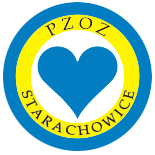 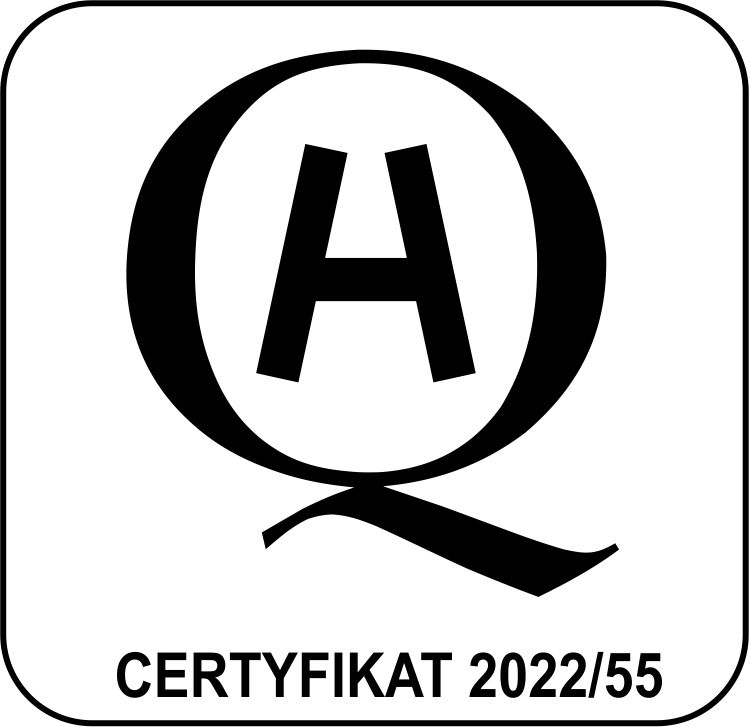 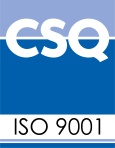  Załącznik nr 1 do zapytania ofertowego  …………………………………..............…… dn…………………… Zamawiający:Powiatowy Zakład Opieki Zdrowotnej FORMULARZ OFERTOWYPrzeprowadzenie audytu oraz opracowanie programu naprawczego Dane dotyczące Oferenta:Oferta cenowa:W związku z zapytaniem ofertowym na przeprowadzenie audytu oraz opracowanie programu naprawczego  dla Powiatowego Zakładu Opieki Zdrowotnej w Starachowicach oferujemy wykonanie zamówienia, zgodnie                z wymaganiami zamówienia według następującej ceny:                  całkowita cena netto      …………………………………………………. ………….                  całkowita cena brutto   …………………………………………………. ………….Słownie: całkowita cena brutto ………………………………………………………………………………………..1.  Oświadczamy, że w cenie naszej oferty zostały uwzględnione wszystkie koszty wykonania zamówienia. 2. Oświadczamy, że zapoznaliśmy się z treścią zapytania ofertowego oraz stanowiącymi jego integralną część     załącznikami i nie wnosimy do wymienionych dokumentów zastrzeżeń oraz przyjmujemy warunki w nich zawarte.3. Oświadczamy, że uważamy się za związanych niniejszą ofertą na czas 30 dni od złożenia oferty. 4. Zobowiązujemy się wykonać zamówienie publiczne w okresie do dnia 15.09.2023r. na warunkach określonych     zapytaniu ofertowym. 5. Zobowiązujmy się w przypadku, gdy nasza oferta uznana będzie za najkorzystniejszą do podpisania umowy     w miejscu i terminie wskazanym przez Zamawiającego.                 III. Oświadczenia Wykonawcy 1. Oświadczamy, że posiadamy uprawnienia do wykonywania określonej działalności  lub czynności objętej     przedmiotem zamówienia. 2. Oświadczamy, że posiadamy wiedzę i doświadczenie w realizacji dostaw/usług będących przedmiotem     zamówienia. 3. Oświadczamy, że dysponujemy potencjałem technicznym oraz osobami zdolnymi do wykonania zamówienia. 4. Oświadczamy, że znajdujemy się w sytuacji ekonomicznej i finansowej zapewniającej wykonanie zamówienia.                                                                                                          …........................................... czytelny podpis Wykonawcy                                                                                                                                                lub podpis elektronicznyNazwa OferentaAdres SiedzibyNIP/KRSREGONE-mailTelefon